§1323.  Appraisal notice and form1.  Written appraisal notice; form.  If a proposed corporate action requiring appraisal rights under section 1302 becomes effective, a corporation must send a written appraisal notice and the form required by subsection 2, paragraph A to all shareholders who satisfied the requirements of section 1322‑A.  In the case of a merger under section 1105, the parent shall send an appraisal notice and form to all record shareholders who may be entitled to assert appraisal rights.[PL 2011, c. 274, §69 (AMD).]2.  Appraisal notice.  The appraisal notice required by subsection 1 must be delivered no earlier than the date a corporate action became effective and no later than 10 days after that date and must:A.  Supply a form that specifies the first date of any announcement to shareholders, made prior to the date the corporate action became effective, of the principal terms of the proposed corporate action, if any.  If such announcement was made the form must:(1)  Require the shareholder asserting appraisal rights to certify whether beneficial ownership of those shares for which appraisal rights are asserted was acquired before that date; and(2)  Require the shareholder asserting appraisal rights to certify that the shareholder did not vote for or consent to the transaction;  [PL 2007, c. 289, §37 (RPR).]B.  Include the following information:(1)  Where the form must be sent and where certificates for certificated shares must be deposited and the date by which those certificates must be deposited, which date may not be earlier than the date for receiving the required form under subparagraph (2);(2)  A date by which the corporation must receive the form, which date may not be fewer than 40 nor more than 60 days after the date the appraisal notice is sent, and a statement that the shareholder has waived the right to demand appraisal with respect to the shares unless the form is received by the corporation by the specified date;(3)  A corporation's estimate of the fair value of the shares;(4)  That, if requested in writing, a corporation will provide, to the shareholder so requesting, within 10 days after the date specified in subparagraph (2) the number of shareholders who return the forms by the specified date and the total number of shares owned by those shareholders; and(5)  The date by which the notice to withdraw under section 1324 must be received, which date must be within 20 days after the date specified in subparagraph (2); and  [PL 2011, c. 274, §70 (AMD).]C.  Be accompanied by a copy of this chapter.  [PL 2001, c. 640, Pt. A, §2 (NEW); PL 2001, c. 640, Pt. B, §7 (AFF).][PL 2011, c. 274, §70 (AMD).]3.  Notice accompanied by financial statements.  When corporate action described in section 1302, subsection 1 is proposed, or a merger pursuant to section 1105 is effected, the notice referred to in subsection 1, if the corporation concludes that appraisal rights are or may be available, and in subsection 2 must be accompanied by:A.  The annual financial statements specified in section 1620, subsection 1 of the corporation that issued the shares that may be subject to appraisal, whether or not a close corporation, which must be as of a date ending not more than 16 months before the date of the notice and must comply with section 1620, subsection 2.  If such annual financial statements are not reasonably available, the corporation shall provide reasonably equivalent financial information; and  [PL 2007, c. 289, §38 (NEW).]B.  The latest available quarterly financial statements of such corporation, if any.  [PL 2007, c. 289, §38 (NEW).][PL 2007, c. 289, §38 (NEW).]SECTION HISTORYPL 2001, c. 640, §A2 (NEW). PL 2001, c. 640, §B7 (AFF). PL 2007, c. 289, §§36-38 (AMD). PL 2011, c. 274, §§69, 70 (AMD). The State of Maine claims a copyright in its codified statutes. If you intend to republish this material, we require that you include the following disclaimer in your publication:All copyrights and other rights to statutory text are reserved by the State of Maine. The text included in this publication reflects changes made through the First Regular and First Special Session of the 131st Maine Legislature and is current through November 1. 2023
                    . The text is subject to change without notice. It is a version that has not been officially certified by the Secretary of State. Refer to the Maine Revised Statutes Annotated and supplements for certified text.
                The Office of the Revisor of Statutes also requests that you send us one copy of any statutory publication you may produce. Our goal is not to restrict publishing activity, but to keep track of who is publishing what, to identify any needless duplication and to preserve the State's copyright rights.PLEASE NOTE: The Revisor's Office cannot perform research for or provide legal advice or interpretation of Maine law to the public. If you need legal assistance, please contact a qualified attorney.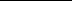 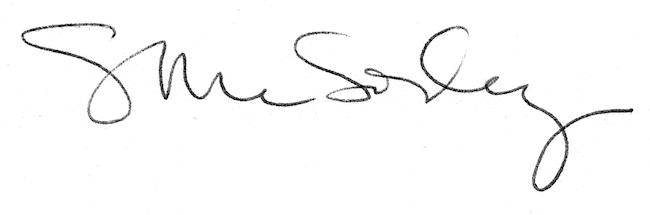 